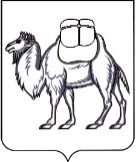 ТЕРРИТОРИАЛЬНАЯ ИЗБИРАТЕЛЬНАЯ КОМИССИЯГОРОДА ОЗЕРСКА  РЕШЕНИЕ 04 августа 2023 года                                                                                № 46/233-5г. ОзерскОб итогах работы по формированию и ведению территориального фрагмента Регистра избирателей, участников референдума за II квартал 2023 года 	 На основании статьи 26 Федерального закона от 12.06.2002 года 67-ФЗ «Об основных гарантиях избирательных прав и права на участие в референдуме граждан Российской Федерации», заслушав отчет системного администратора комплекса средств автоматизации Государственной автоматизированной системы «Выборы», территориальная избирательная комиссия города Озерска РЕШАЕТ:1. Принять к сведению отчет системного администратора комплекса средств автоматизации Государственной автоматизированной системы «Выборы» Каштановой Альбины Анатольевны об итогах работы по формированию и ведению территориального фрагмента Регистра избирателей, участников референдума на территории Озерского городского округа за II квартал 2023 года (прилагается).2.	Направить настоящее решение в избирательную комиссию Челябинской области для размещения в информационно-телекоммуникационной сети «Интернет».3.	Контроль за выполнением настоящего решения возложить на секретаря территориальной  избирательной  комиссии  города  Озерска Сайдуллину Л.М.  Председатель комиссии                                                                            Д.С. ОтрадныхСекретарь комиссии                                                                                Л.М. СайдуллинаОтчет об итогах работы по формированию и ведению территориального фрагмента Регистра избирателей, участников референдума за II квартал 2023 годаЗа период с 01.04.2023 по 30.06.2023 получено и обработано сведений об избирателях, участниках референдума:Обработка выявленных некорректных сведений об избирателяхКоличество событий, введенных в БД ПРИУР в диапазоне датГлубина вложенности: 0, начальная дата: 01/04/2023, конечная дата: 30/06/2023По состоянию на 04/08/2023Территориальная избирательная комиссия города ОзерскаПриложение к решению территориальной избирательной комиссии города Озерска от 04.08.2023 № 46/233-5УВМ2541ЕГР ЗАГС292Суд8ГАС «Выборы» сведения о гражданах по месту пребывания 639ЦИК14Всего3494Подготовка выявленных некорректных сведений на бумажных носителях информации для передачи на уточнение в миграционную службу, а также последующая отработка полученных результатов в БД (проверка списков после Выборов в ГД)0Отработка в БД двойников с другими территориями, выявленных на уровне ЦИК РФ21Отработка некорректных сведений об избирателях, имеющих отличающиеся атрибуты (дата рождения, фамилия, имя, отчество, серия, номер паспорта) по предыдущему и текущему месту жительства, выявленных на уровне ЦИК  РФ17Отработка некорректных сведений об избирателях, не сменивших по переданным данным, документ в 20 и 45 лет, выявленных на уровне ЦИК РФ, путем передачи на уточнение в миграционную службу на бумажных носителях информации0Отработка некорректных сведений об избирателях, имеющих в БД даты рождения 1 января и 1 июля, выявленных на уровне ЦИК РФ20№ п/пКСААктуальный срез БДРождениеПолучение паспортаПрибытиеПеремена ФИО, даты рождения и полаСмена документаУбытиеСмертьПризнание недееспособнымСмена гражданстваПризнание дееспособнымИтого1      74T025001925798963451341511002433